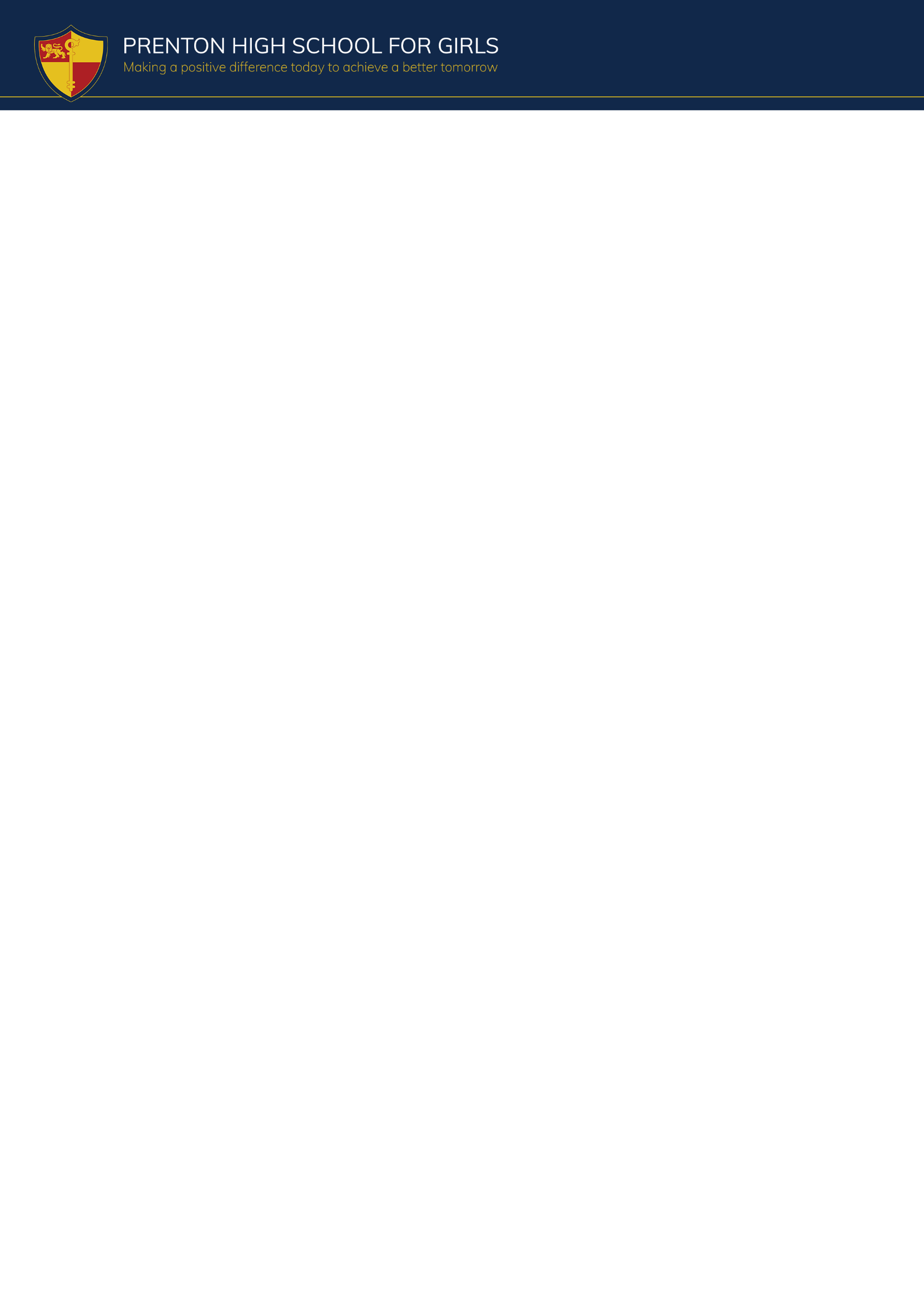 Human Resources ManagerPermanent, 36 hours per week (Term time plus 3 weeks)Salary: £30,371 - £34,710  per annum (pro rata)£27,521 - £31,453 (actual)Required for immediate startThe Governors are seeking to appoint a dynamic and highly motivated HR Manager to lead and develop a comprehensive HR service for the staff, the Senior Leadership Team and the Governing Body.This is an exciting and challenging opportunity for the right candidate.  The successful applicant will work closely with the Senior Leadership Team to ensure a high quality service is delivered across all aspects of HR.As a leading secondary school on the Wirral, we strive to ensure that all our students achieve their best possible outcomes.  Similarly, we want our staff to be supported and valued and the HR role is critical to the success of our approach.The successful candidate will be entitled to a range of benefits including a final salary pension scheme and a range of training and development opportunities.The school is committed to safeguarding and promoting the welfare of children and expects staff and volunteers to share this commitment.  You will be required to undertake an enhanced DBS disclosure and a range of other recruitment checks.To apply for this role, please visit our school website www.prentonhighschool.co.uk.  Completed applications should be emailed to vacancies@prentonhighschool.co.ukClosing Date:  Monday 23 September 2019 @ 12 noonInterviews: Thursday 26 September 2019Hesketh Avenue, Birkenhead, Wirral, CH42 6RR. 0151 644 8113Headteacher Mrs L Ayling BA (Hons) PGCE NPQH